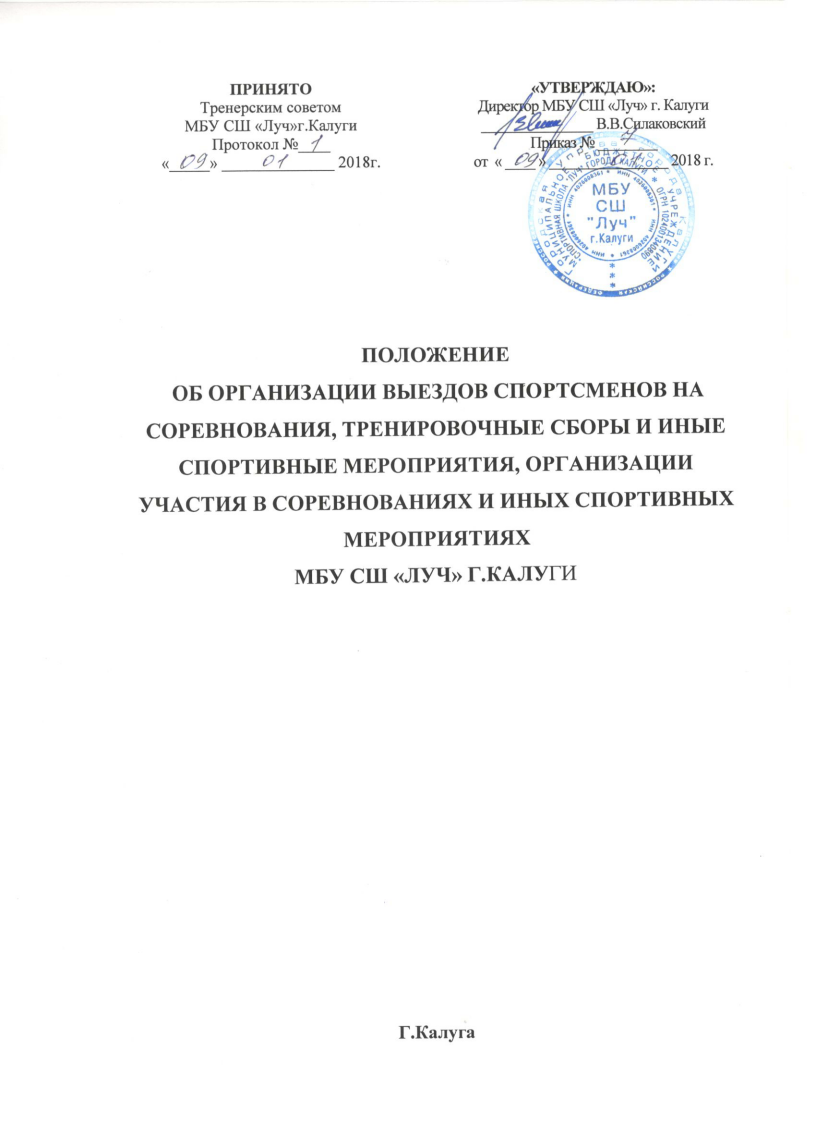 I. Общие положения.Настоящее положение об организации выездов спортсменов МБУ СШ  «Луч» г. Калуги (  школа) на соревнования, тренировочные сборы и иные спортивные мероприятия, организации участия в соревнованиях и иных спортивных мероприятиях (Далее - Положение) регламентирует порядок организации выездов воспитанников на соревнования, тренировочные сборы и иные спортивные мероприятия, а также правила организации участия спортсменов в соревнованиях и иных спортивных мероприятиях.Нормативной основой для организации выездов учащихся Учреждения на соревнования, тренировочные сборы и иные спортивные мероприятия и участия в соревнованиях и иных спортивных мероприятиях являются:Гражданский кодекс Российской Федерации,Федеральный закон от 29.12.2012 № 273-C3 «Об образовании в Российской Федерации»,Методическими рекомендациями по организации спортивной подготовки в Российской Федерации № ВМ-04-10/2554 от 12.05.2014 года,Постановление Правительства РФ от 17.12.2013 г. №1177 «Об утверждении Правил организованной перевозки группы детей автобусами», СП 2.5.3157-14 «Санитарно-эпидемиологические требования к перевозке железнодорожным транспортом организованных групп детей»,Приказ МВД РФ от 30.12.2016 г. №941 «Об утверждении Порядка подачи уведомления об организованной перевозке группы детей автобусами»,Уставом МБУ СШ «Луч», локальными нормативными актами ШколыII. Организация выездов.Выезд учащихся на соревнования, тренировочные сборы и иные спортивные мероприятия и участие в соревнованиях и иных спортивных мероприятиях осуществляется на основании официального вызова или положения о проведении соревнований, спортивных мероприятий, тренировочных сборов, а также в соответствии с утверждённым календарём спортивно-массовых мероприятий Учреждения.При организации выезда на соревнования, тренировочные сборы и иные спортивные мероприятия, тренер обязан заблаговременно (за 7-10 дней до выезда)подать в  письменной форме заявления,  сообщить о выезде администрации Учреждения, согласно приложению №1, при условии дачи согласия на выезд родителями (законными представителями) воспитанников, по форме, согласно приложению №2.Неотъемлемой частью заявления тренера является смета расходов на командирование, составленная согласно приложению №4 Положения. Смета расходов утверждается приказом Учреждения.В день выезда тренер (ответственный сопровождающий) инструктирует спортсменов о правилах поведения в транспорте, в пути следования и на соревнованиях, (тренировочных сборах, иных спортивных мероприятиях). В ведомости инструктажа фиксируя факт проведения инструктажа с воспитанниками перед каждым выездом с указанием инструкций, применяемых в конкретных случаях. Воспитанники (инструктируемые) старше 14 лет лично расписываются в ведомости инструктажа, тренер - (ответственный сопровождающий) расписывается в колонке ведомости в графе: «подпись, проводившего инструктаж» напротив каждой фамилии воспитанника. Учащиеся до 14 лет получают устный инструктаж, в ведомости инструктажа (приложение №3) расписывается тренер (ответственный сопровождающий). Заполненная ведомость до выезда сдается директору Учреждения на подпись, и хранится в Учреждении.Ответственное лицо за подготовку документации по выездным соревнованиям, тренировочным сборам и иным спортивным мероприятиям, назначенное приказом директора Учреждения, на основании заявления тренера, согласия родителей и сметы расходов, издает приказ о командировании группы учащихся.Ответственному лицу необходимо своевременно направлять информацию о передвижении группы детей на автобусе (от 8 человек) в  ГИБДД УМВД России по городу Калуга.В случае проезда на железнодорожном транспорте ответственному лицу сообщать информацию о передвижении группы детей в Калужский Линейный отдел Министерства внутренних дел Российской Федерации на транспорте.Ответственному лицу необходимо сообщить данные об организации выезда в органы Роспотребиадзсра: цель поездки учащихся, направляющая организация , ФИО руководителя, номер контактного телефона, место, срок проведения мероприятия, планируемые сроки отправки организованной группы детей, время пребывания в пути,  вид транспорта, количество детей, количество сопровождающих взрослых, условиях размещения и питания.Ответственному лицу необходимо осуществлять информирование директоров общеобразовательных организаций о выезде учащихся на соревнования, тренировочные сборы, иные спортивные мероприятияПри	финансировании родителей финансовые средства перечисляются на счет Учреждения. Данные средства выдаются под отчёт тренеру ответственному сопровождающему.В	случае личной оплаты родителей данное обстоятельство указывается в согласии на выезд.Родители,	выезжающие с детьми на соревнования, тренировочные сборы и иные спортивные мероприятия, организуют свой выезд самостоятельно, либо пользуются услугами Учреждения, ответственное лицо, которого бронирует билеты на проезд, питание, проживание, осуществление участия в спортивных соревнованиях, тренировочных сборах, иных спортивных мероприятиях2.21. Ответственность за безопасность, здоровья и жизни всех учащихся, выезжающих организованно, несут тренеры (ответственные сопровождающие) с момента выезда из города и до возвращения и передачи детей родителям (законным представителям).Для	выезда тренеру (ответственному сопровождающему) необходимо иметь следующие документы: копия приказа о командировании с приложением (список воспитанников), копия уведомления с приложениями (маршрут движения, график движения, схема рассадки пассажиров), договор фрахтования.При	отсутствии необходимых документов и сведений, указанных в п.п.2.1-2.6. настоящего положения администрация Учреждения вправе запретить данный выезд.При организации участия спортсменов в соревнованиях или иных спортивных мероприятиях тренеру необходимо сообщить заблаговременно (за 3 дня) до начала соревнования об участии в соревнованиях или иных спортивных мероприятиях и оформить документацию, согласно приложению №1.Ответственному лицу необходимо осуществлять информирование директоров общеобразовательных организаций об участии учащихся в соревнованиях, иных спортивных мероприятиях, если период проведения совпадает с учебным временем.Приложение №1 к Положению об организации выездов Директору ______________________	                                                              Тренера________________________________________                                                                                            отделения	ЗАЯВЛЕНИЕПрошу Вас разрешить выезд на соревнования ______________________________________________________________________________                                           (название соревнований, тренировочные сборы, иные спортивные мероприятия в соответствии с положением) которые будут проходить в городе _______________________________________________	                                                              (название города, области, района, посёлка) дата:	_________________________________________________________________________(чч.мм.гг.)В соревнованиях примут участие спортсмены в составе.Тренер	/	/датаПриложение №2                                                                                         к Положению об организации выездовСОГЛАСИЕродителей (усыновителей, опекунов или попечителей) на поездку по Российской Федерации несовершеннолетнего ребёнка.Я,________________________________________________________________________                                                                                           (фамилия, имя, отчество) пол	, дата рождения	, место рождения: ___________________________________________________________место жительства:	гражданство	, паспорт	выдан	являясь		                      (родителем, усыновителем, опекуном или попечителем несовершеннолетнего гражданина Российской Федерации) и  Я,		                                                                                    (фамилия, имя, отчество) пол	, дата рождения	,место рождения:		место жительства:		гражданство	, паспорт	выдан		,являясь	              (родителем, усыновителем, опекуном или попечителем несовершеннолетнего гражданина Российской Федерации)даем согласие на поездку по Российской Федерации несовершеннолетнего гражданинаРоссийской Федерации ______________________________________________________,пол	, дата рождения	, место рождения:	, место жительства:	паспорт /или свидетельство	выдан	на срок	для посещения _________________________________                                   (срок выезда)                                                                                       (город(а),                                                                                                          которое (которые) он намерен посетить) в сопровождении __________________________________________________________________________                                                                                                           (фамилия, имя, отчество) пол	, дата рождения	,место рождения:____________________________________________________________,место жительства: __________________________________________________________гражданство	, паспорт________________   выдан_____________________________________________________________________Сопровождающему доверена защита на территории Российской Федерации прав и законных интересов выезжающего несовершеннолетнего гражданина Российской Федерации.Разрешаю своему сыну (дочери) участие в данных соревнованиях.	/	                                                                                                                           (подпись)                                          (Ф.И.О.родителя/законного представителя)                                                                                                                                        «	»	20	г.Оплату проезда, проживания и питания буду осуществлять лично	/	           (подпись)                                           (Ф.И.О.родителя/законного представителя) «	»	20 ___г.О спортивном травматизме предупрежден(а):	/	                       (подпись)                                (Ф.И.О.родителя/законного представителя) «	»	20 ____ г.	Приложение №3                                                                                        к Положению об организации выездозВЕДОМОСТЬ ПРОХОЖДЕНИЯ ИНСТРУКТАЖА ПО ТЕХНИКЕ БЕЗОПАСНОСТИ УЧАЩИХСЯ ДЛЯ ВЫЕЗДА НА____________________________________________________Приложение №4                                                                                         к Положению об организации выездовСМЕТАрасходов на командирование в	(название города, области, района, посёлка)С________________  по________________для (период поездки) участия в соревнованияхПроезд	и обратно (маршрут)кол-во человек х цена билета х кол-во дней = суммаРазмещение	кол-во человек х цена за проживание х кол-во дней = суммаСуточные		кол-во человек х	руб х кол-во дней = сумма4. Питание		                        кол-во человек х цена х кол-во дней = сумма ИТОГО:	(	) рублейСогласиеродителей (законных представителей) на участие ребенка в соревнованияхЯ 	                 (Ф.И.О. родителя / законного представителя полностью) родитель/законный представитель (нужное подчеркнуть)                        					(ФИО участника полностью) (далее - «участник»,	года рождения, зарегистрированный по адресу: _____________________________________________________________________________добровольно соглашаюсь на участие моего ребенка (опекаемого) в	       ___________________________________________________________________________________________________________________                                                                  (указать соревнование, в котором намерен участвовать участник) (далее - «Соревнования»)и при этом четко отдаю себе отчет в следующемЯ принимаю всю ответственность за любую травму, полученную моим ребенком (опекаемым) по ходу Соревнований, и не имею права требовать какой-либо компенсации за нанесение ущерба с организаторов Соревнований.В случае если во время Соревнований с моим ребенком произойдет несчастный случай прошу сообщить об этом	 	                                                                                                         (указывается кому (ФИО) и номер телефона)Я обязуюсь, что мой ребенок будет следовать всем требованиям организаторов Соревнований, связанным с вопросами безопасности.Я самостоятельно несу ответственность за личное имущество, оставленное на месте проведения Соревнований, и в случае его утери не имею право требовать компенсации.В случае необходимости я готов воспользоваться медицинской помощью, предоставленной моему ребенку (опекаемому) организаторами Соревнований.С Положением о проведении Соревнований ознакомлен.Я согласен с тем, что выступление моего ребенка (опекаемого) и интервью с ним и / или со мной может быть записано и показано в средствах массовой информации, а также записано и показано в целях рекламы без ограничений по времени и формату и без компенсации в отношении этих материалов. 		(	)                          /подпись/                                           (ФИО родителя /законного представителя)« _______» _________________	20 ____ г.№ п/пФамилия, имя, отчествоДатарожденияШколаКласс№ п/пФ.И.О.инструктируемогоГод рождДата инстрСодержан. инструктажа с названием инструкцииФ.И.О. должность, проводившего инструктажПодписьпроводившего.инструктажПодпись в получении инструктажа